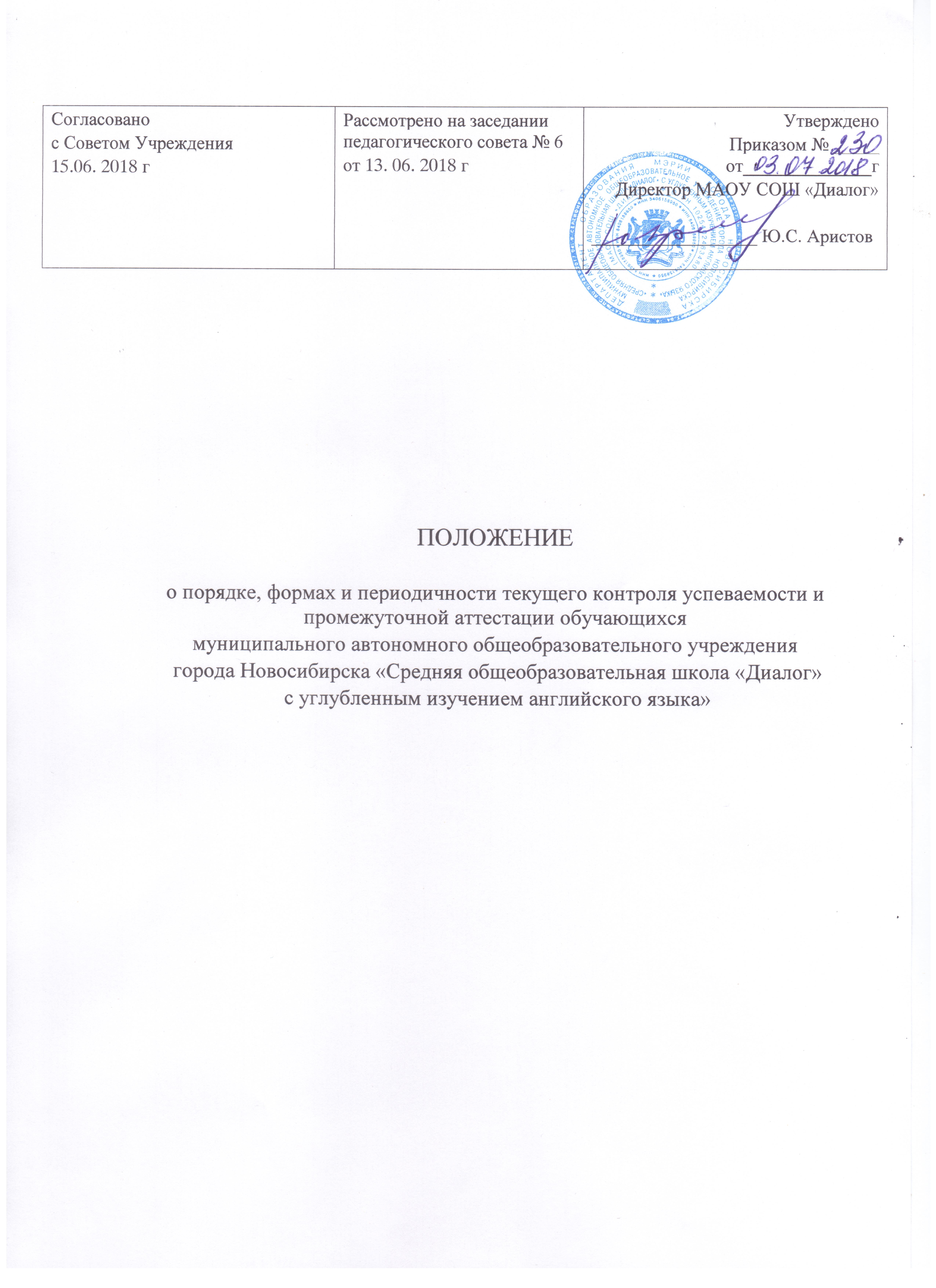 Нормативная базаНастоящее Положение о формах, периодичности, порядке промежуточной аттестации обучающихся (далее – Положение) разработано в соответствии с:1.1.  Нормативными правовыми документами федерального уровня:Федеральным  Законом Российской Федерации «Об образовании в Российской Федерации»  от 29.12.2012 № 273-ФЗ (глава 3 статья 28 пункт 10, 11; глава 4 статьи 42, 43, 44; глава 6, статья 58);Трудовым кодексом Российской Федерации от 30.12.2001 № 197-ФЗ;Федеральным государственным образовательным стандартом начального общего образования, утвержденным приказом Минобрнауки России от 06.10.2009 № 373;Федеральным государственным образовательным стандартом основного общего образования, утвержденным  приказом Минобрнауки России от 17.12.2010 № 1897;Федеральным государственным образовательным стандартом среднего общего образования, утвержденным приказом Минобрнауки России от 17.05.2012 № 413;Приказом Минобрнауки от 30.08.2013 г. № 1015 «О порядке организации и осуществления образовательной деятельности по основным общеобразовательным программам – образовательным программам начального общего, основного общего и среднего общего образования»;  Приказом Министерства образования и науки РФ от 30 августа 2013 г. N 1015 "Об утверждении Порядка организации и осуществления образовательной деятельности по основным общеобразовательным программам - образовательным программам начального общего, основного общего и среднего общего образования" с изменениями и дополнениями от: 13 декабря 2013 г., 28 мая 2014 г., 17 июля 2015 г.Приказом Минобрнауки от 09.01.2014 г. № 2 «О порядке применения организациями, осуществляющими образовательную деятельность, электронного обучения, дистанционных образовательных технологий при реализации образовательных программ»;Приказом Минобрнауки от 22.01.2014 г. № 32 «О порядке приема граждан на обучение по образовательным программам начального общего, основного общего и среднего общего образования»;Инструктивно-методическим письмом Министерства образования и науки Российской Федерации «О системе оценивания учебных достижений   школьников в условиях безотметочного обучения» № 13-51-120/13 от 03.06.2010 года;СанПиН 2.4.2.2821-10 "Санитарно-эпидемиологические требования к условиям и организации обучения в общеобразовательных учреждениях", утвержденными постановлением Главного государственного санитарного врача РФ от 29.12.2010 № 189; Приказом Министерства образования  и науки Российской Федерации от 31 марта 2014 года № 253 «Об утверждении Федерального перечня учебников, рекомендуемых к использованию при реализации  имеющих государственную аккредитацию образовательных программ начального общего, основного общего, среднего общего образования;Приказом Министерства образования и науки РФ от 8 июня 2015 г. № 576 “О внесении изменений в федеральный перечень учебников, рекомендуемых к использованию при реализации имеющих государственную аккредитацию образовательных программ начального общего, основного общего, среднего общего образования, утвержденный приказом Министерства образования и науки Российской Федерации от 31 марта 2014 г. № 253”;Приказом Министерства образования и науки  РФ от 29.12.2014 года № 1643 «О внесение изменений в приказ Минобрнауки РФ от 06.10.2009  года № 373 «Об утверждении и введении в действие федерального государственного  образовательного стандарта  начального общего образования»;Приказом Министерства образования и науки РФ от 29 декабря 2014 года № 1644 «О внесении изменений в приказ Министерства образования и науки РФ от 17 декабря 2010 года № 1897 «Об утверждении федерального государственного образовательного стандарта основного общего образования»;Приказом Министерства образования и науки РФ от 29.04.2015 года № 450 «О порядке отбора организаций, осуществляющих выпуск учебных пособий, которые допускаются к использованию при реализации имеющих государственную аккредитацию образовательных программ начального общего, основного общего, среднего общего образования».1.2. Правоустанавливающими документами и локальными нормативными актами общеобразовательной организации (далее – ОО): Уставом образовательной организации МАОУ  СОШ «Диалог»;Общеобразовательными программами начального общего, основного общего, среднего общего образования;Локальным  актом «Положение  о порядке разработки и требованиях к содержанию и оформлению рабочих программ на основе ФГОС НОО и ФГОС ООО»;Локальным  актом «Положение  об индивидуальном обучении  детей на дому».Общие положенияПромежуточная аттестация – это установление уровня достижения результатов освоения учебных предметов, курсов, дисциплин (модулей), предусмотренных образовательной программой, определение степени освоения обучающимися учебного материала по пройденным учебным предметам, курсам, дисциплинам (модулям) в рамках освоения образовательных программ общего образования (по уровням общего образования).Освоение образовательной программы, в том  числе   отдельной части или всего объема учебного предмета, курса, дисциплины (модуля) образовательной программы  сопровождается промежуточной  аттестацией обучающихся, проводимой в формах, определенных учебным планом гимназии, и в порядке,  установленном  гимназией. Промежуточную аттестацию в ОО в обязательном порядке проходят все обучающиеся, осваивающие общеобразовательные программы начального общего образования, основного общего образования, среднего общего образования во всех формах обучения; а также обучающиеся, осваивающие образовательные программы ОО по индивидуальным учебным планам, в т. ч. осуществляющие ускоренное или иное обучение с учетом особенностей и образовательных потребностей конкретного обучающегося. Промежуточная аттестация в школе подразделяется на:       2.4.1. годовую аттестацию, при которой определяется оценка качества освоения учащимися всего объема содержания учебного предмета за учебный год (настоящее Положение пункт III, IV);       2.4.2. полугодовую аттестацию, при которой определяется оценка качества освоения обучающимися содержания какой-либо части темы конкретного учебного предмета по итогам учебного полугодия на основании текущей успеваемости (настоящее Положение пункт V);       2.4.3. текущую успеваемость, где определяется оценка качества освоения содержания компонентов части конкретного учебного предмета в процессе его изучения учащимися по результатам проверок (настоящее Положение пункт VI).Промежуточная аттестация (годовая, полугодовая, текущая) проводится с целью контроля, мониторинга, диагностики и оценкиэффективности изучения отдельных предметов и дисциплин;соответствия уровня сложности учебного материала учебно-познавательным возможностям обучающихся;соответствия уровня подготовки школьников и соотнесения с требованиями Федерального государственного образовательного стандарта;сформированности универсальных учебных действий  обучающихся; выполнения учебных программ и календарно-тематического графика изучения учебных предметов.2.6. Перечень учебных предметов, курсов, дисциплин (модулей), выносимых на промежуточную аттестацию, и формах проведения определяется   образовательной программой (по уровням общего образования) и учебным планом гимназии.2.7.  Промежуточная аттестация обучающихся может проводиться в форме:	• комплексной контрольной работы;	• итоговой контрольной работы;	• письменных и устных экзаменов;	• тестирования;	• защиты индивидуального/группового проекта;	• иных формах, определяемых образовательными программами ОО и   индивидуальными учебными планами.2.8. Порядок проведения промежуточной аттестации обучающихся.         2.8.1.  Промежуточная аттестация обучающихся проводится в форме итогового контроля два раза в год в качестве контроля освоения учебного предмета, курса, дисциплины (модуля) и   образовательной программы предыдущего уровня, за исключением 1-х  классов.         2.8.2. Промежуточная аттестация проводится на основании решения педагогического совета образовательной организации и настоящего Положения.     2.8.3. К промежуточной аттестации допускаются обучающиеся:                                       - освоившие общеобразовательную программу соответствующего уровня                общего образования;                                        - имеющие неудовлетворительные отметки по учебным предметам, курсам, дисциплинам (модулям)   с обязательной сдачей данного(ых) предмета(ов).         2.8.4.  Для обучающихся, осваивающих ООП индивидуально на дому, промежуточная аттестация по предметам учебного плана соответствующего уровня образования может основываться на результатах текущего контроля успеваемости, при условии, что по всем учебным предметам, курсам, дисциплинам (модулям) учебного плана они имеют положительные результаты текущего контроля.      2.8.5. Обучающимся, достигшим выдающихся успехов в изучении учебных предметов, курсов, дисциплин (модулей) учебного плана (победители предметных олимпиад регионального и федерального уровня, сборных команд Российской Федерации, участвовавших в международных олимпиадах по общеобразовательным предметам) в качестве результатов промежуточной аттестации по предметам учебного плана соответствующего уровня образования могут быть зачтены внеучебные образовательные достижения.  2.8.6. Промежуточная (годовая) аттестация по предметам предполагает формы, обозначенные пунктом III настоящего Положения.2.9. Промежуточная аттестация проводится:         2.9.1. В соответствии с расписанием, утвержденным руководителем гимназии, за 15 дней до ее проведения.        2.9.2. Расписание промежуточной (итоговой) аттестации доводится до сведения учителей, классных руководителей, обучающихся и их родителей (законных представителей) и размещается на сайте школы, не позднее, чем за две недели до начала контроля.         2.9.3. Аттестационной комиссией в количестве не менее 3-х человек, включающей представителя администрации  школы, учителя-предметника данного класса и ассистента из числа педагогов того же цикла/предметной области, утвержденной приказом директора школы;        2.9.4. По контрольно-измерительным материалам, прошедшими экспертизу в установленном порядке и утвержденными приказом руководителя школы с соблюдением режима конфиденциальности.2.10. Предметы, выносимые на промежуточную (годовую) аттестацию, ежегодно утверждаются на педагогическом совете школе с учетом преемственности предыдущего учебного года.2.11. Контрольно-измерительные материалы для проведения промежуточной (итоговой) аттестации разрабатываются педагогом в соответствии с требованиями, проходят экспертизу на заседании предметных методических объединений, согласуются с заместителем директора по учебной работе, утверждаются директором школы соответствующим приказом.2.12. При проведении промежуточной (годовой)  аттестации итоговая отметка (оценка) по учебному предмету выставляется учителем  с учетом отметки (оценки), полученной учащимися по результатам промежуточной (итоговой) аттестации.         2.12.1. В случае получения неудовлетворительной  отметки (оценки) по итогам промежуточной (итоговой) аттестации  издается приказ директора гимназии о повторном проведении испытания и определяются сроки  контроля.         2.12.2. Классные руководители доводят до сведения родителей  (законных представителей) в письменной форме о неудовлетворительных результатах обучающегося с указанием даты ознакомления и  сроках повторного испытания.Содержание и формы   промежуточной (годовой) аттестацииНа промежуточную (годовую)  аттестацию выносится три обязательных учебных предмета (русский язык, математика – письменно, английский язык  - устно или в формате ЕГЭ для 10 класса).. Промежуточная аттестация в школе проводится в виде устных и письменных испытаний.Устные испытания проводятся в форме собеседования по заранее предложенным вопросам, защиты рефератов, проектов,  исследовательских работ, дифференцированных зачетов.Письменные экзамены проводятся в виде комплексных контрольных работ, тестирования, написания творческой работы.Форма собеседования предполагает развернутый ответ обучающегося  по ключевым темам курса или вопросам обобщающего характера по всем темам учебной программы. Защита рефератов, проектов, исследовательских работ предполагает предварительный выбор обучающимися интересующих его темы работы с учетом рекомендаций педагога или научного руководителя; глубокое изучение  избранной проблемы, изложение выводов  по теме реферата, проекта, исследования. Не позднее, чем за неделю до аттестации, реферат, проект,  исследовательская работа представляется учащимся на рецензию учителю-предметнику или научному руководителю.Аттестационная комиссия знакомится с рецензией на представленную работу и выставляет отметку обучающемуся  после защиты реферата, проекта, исследования.Комплексные контрольные работы (ККР), тестирование  проводятся с целью определения уровня сформированности универсальных учебных действий. В ходе проведения ККР и тестирования возможно использование как вариантов одинаковой сложности, так и вариантов различной сложности.Экзаменационный материал для проведения промежуточной аттестации  находится в компетенции администрации школы и методических объединений.Используя программный материал, изученный за весь учебный год, педагог составляет билеты для собеседования, определяет темы рефератов, проектов,  исследований.В экзаменационный материал рекомендуется включать как теоретические вопросы, так и практические задания. Содержание комплексных контрольных работ и критериев разрабатываются специально созданной творческой группой из учителей-предметников разных образовательных  областей. Все экзаменационные материалы должны быть готовы не позднее, чем за 10 дней до начала промежуточной аттестации. Все экзаменационные материалы рассматриваются на заседании предметных методических объединениях не позднее, чем за 10 дней до начала сессии; согласовываются с заместителями директора по учебной работе и утверждаются приказом директора школы.  Экзаменационный материал хранится в сейфе директора школы и заранее обучающимся не сообщается.Сроки и порядок  проведения промежуточной (годовой) аттестации4.1.  Аттестация проводится в строго установленные сроки и  порядке, определенном данным Положением.4.2. Сроки проведения промежуточной (годовой) аттестации устанавливаются школой самостоятельно без согласования с вышестоящим органом образования в соответствии в календарным учебным графиком.В последнюю неделю учебного процесса проводится коррекционная работа по итогам промежуточной (годовой) аттестации. Списки аттестационных комиссий, расписание, даты и время проведения экзаменов и консультаций составляются заместителем  директора по учебной работе и утверждаются директором школы не позднее, чем за две недели до начала сессии.При составлении расписания необходимо учитывать, что в день разрешается проводить аттестацию обучающихся только по одному предмету.Состав аттестационной комиссии определяется пунктом 2.9.2 настоящего Положения. Возможно присутствие представителя администрации школы.  Начало промежуточной (годовой) аттестации и порядок ее проведения школа определяет самостоятельно. Пакеты с текстами письменных работ вскрываются учителем в присутствии ассистента:   изложений – за 30 минут, с заданиями по математике – за 1 час, с темами сочинений и комплексными контрольными работами – непосредственно перед началом экзамена.Темы сочинений, тексты комплексных контрольных работ  предъявляются в печатном виде каждому ученику. Проверка письменных  экзаменационных работ осуществляется в школе учителем и членами аттестационной комиссии. Если проверка не закончена, то работы сдаются на хранение директору школы или его заместителю.Учащимся предоставляется возможность на экзаменах пользоваться дополнительными источниками информации:На экзамене по русскому языку словарями разных видов.На экзаменах по другим предметам учащиеся могут пользоваться картами, таблицами,   моделями, схемами, муляжами, коллекциями, гербариями, микропрепаратами и лабораторным оборудованием.Обучающимся не разрешается приносить на экзамены тетради, учебники, учебные и справочные материалы.Экзаменующимся для выполнения письменных работ и подготовки к устным ответам выдается бумага со штампом школы.Учащийся, выполнивший письменную работу, сдают её вместе с черновиком экзаменационной комиссии и выходит из класса. Учащийся, не закончивший работу в отведенное время, сдают её неоконченной. При выведении итоговой отметки в 6-8, 10 классах  и оценки деятельности во 2-5 классах надлежит руководствоваться локальными актами «Положением о государственной (итоговой) аттестации выпускников 9,11 классов». Отметки и оценки, полученные обучающимися  в ходе промежуточной (годовой) аттестации, выставляются в классные журналы отдельной графой в разделах тех учебных предметов, по которым она проводилась, а также в дневник обучающихся. Проверенные и оцененные письменные  работы обучающихся сдаются педагогом заместителю директора по учебной работе и хранятся до 01 сентября следующего учебного года (или отдаются учителю-предметнику для организации коррекционной работы в следующем учебном году).Годовые отметки выставляются по всем предметам учебного плана в классный журнал, переносятся в дневник обучающегося и личное дело и являются основанием для решения педагогического совета о переводе учащегося в следующий класс.Заявление учащихся и их родителей (законных представителей), не согласных с результатами промежуточной (годовой) аттестации или итоговой отметки/оценки  по учебному предмету, рассматриваются в установленном порядке конфликтной комиссией школы.Итоги промежуточной (итоговой) аттестации обсуждаются на заседаниях предметных методических объединений, отражаются в аналитических справках, анализе работы школы, педагогическом совете школы.Обучающиеся,   осваивающие ОП по индивидуальному плану, проходят промежуточную (годовую) аттестацию в порядке и формах, которые устанавливаются ОО.При проведении промежуточной (итоговой) аттестации обучающимся не разрешается пользоваться мобильной связью.Ответственность за организацию и проведение промежуточной (годовой) аттестации возлагается на директора школы и его заместителей по учебной работе.Содержание, формы и порядок проведения промежуточной (полугодовой) аттестации Промежуточная (полугодовая аттестация)  обучающихся школы проводится с целью определения качества освоения учащимися содержания учебных программ (полнота, прочность, осознанность, системность) по завершении каждого полугодия. Для оценки глубины усвоения наиболее важных тем учебных программ, сформированности универсальных учебных действий  и компетенций проводятся административные срезы знаний и полугодовые контрольные работы. Полугодовые  контрольные работы проводятся по единому графику, утвержденному директором  школы. График заполняется каждое полугодие и отслеживается заместителями директора по учебной работе.Отметка/оценка за полугодие выставляется на основе результатов текущего контроля успеваемости с учетом результатов письменных контрольных работ. Для объективной аттестации обучающихся за полугодие необходимо не менее 9 отметок/оценок (по две-три в месяц). При пропуске обучающимся  по уважительной причине более 2/3 учебного времени, отводимого  на изучение предмета, при отсутствии минимального  количества отметок/оценок для аттестации за полугодие, обучающийся не аттестуется.В классный журнал в соответствующей графе отметка/оценка не выставляется. Учащийся по данному предмету имеет право сдать пропущенный материал учителю в каникулярное  или  свободное от учебных занятий время и пройти аттестацию.           5.5.2. В этом случае родители (законные представители) обучающегося информируют администрацию школы в письменной форме о желании пройти промежуточную (полугодовую) аттестацию.            5.5.3. Сроки и время прохождения промежуточной (полугодовой) аттестации согласуется с заместителем директора.            5.5.4. Заместителем директора по учебной работе составляется  график зачетных  мероприятий.             5.5.5. Результаты промежуточной (полугодовой)  аттестации по предмету (предметам) выставляются в классный журнал,  дневник обучающегося.             5.5.6. Классный руководитель доводит результаты обучающегося до сведения родителей (законных представителей).             5.5.7. В случае неудовлетворительных результатов промежуточной (полугодовой) аттестации – в письменной форме под роспись родителей (законных представителей) обучающихся с указанием даты ознакомления.Содержание, формы и порядок проведения промежуточной (текущей) аттестации Текущий контроль успеваемости - это систематическая проверка знаний, умений, навыков и компетенций учащихся, проводимая учителем, а также определения уровня сформированости универсальных учебных действий. Цель промежуточного (текущего) контроля успеваемости (далее – промежуточный контроль) Заключается в: - определении степени освоения обучающимися образовательной программы    соответствующего уровня в течение учебного года по всем учебным предметам, курсам учебного плана во всех классах/группах;-  коррекции рабочих программ учебных предметов, курсов, в зависимости от      результатов анализа темпов, качества и особенностей освоения изученного материала; - предупреждения неуспеваемости. 6.3. Проведение текущего  контроля  направлено на обеспечение выстраивания образовательного процесса максимально эффективным образом для достижения результатов освоения общеобразовательных программ, предусмотренных федеральными государственными образовательными стандартами (далее – ФГОС) и федеральным компонентом государственного образовательного стандарта (далее - ФК ГОС).6.4. Формами текущего контроля являются:          6.4.1. Устные формы: устные ответы обучающихся  по теме в виде диалогического или         монологического высказывания;                                                   - выступления с докладами (сообщениями);                                                   - выразительное чтение или пересказ текстов;                                                   - решение учебно-практических и познавательных задач;                                                   - другие работы, выполняемые устно с учетом специфики учебного        предмета;          6.4.2. Письменные формы: тестирование, самостоятельные, проверочные и контрольные работы (в том числе стандартизированные);                                                   - диктанты; изложения, сочинение; подготовка рецензий (отзывов, аннотаций);                                                    - конспектирование (реферирование) текстов; решение учебно-практических и познавательных задач с записью решения, создание и редактирование  электронных документов (материалов); создание графических схем (диаграмм, таблиц и т.д.); изготовление чертежей; производство вычислений, расчетов (в том числе с использованием электронно-вычислительной техники);                                                       - другие контрольные работы, результаты которых представляются в письменном (наглядном) виде, с учетом специфики учебных предметов;- административные (полугодовые итоговые) работы;           6.4.3. Практические формы: проведение наблюдений (исследований); постановка лабораторных опытов (экспериментов); изготовление макетов (действующих моделей и т.д.); выполнение контрольных упражнений, нормативов по физической культуре; выполнение учебно-исследовательской работы с подготовкой письменного отчета (реферата) о ходе и результатах этой работы; разработка и представление (реализация) проектов; участие в учебных дискуссиях (дебатах); другие работы, выполнение которых предполагает использование специального технологического оборудования и (или) интенсивное взаимодействие с другими людьми для достижения поставленной цели.          6.4.4. К формам текущего контроля успеваемости относятся                                                   - стартовые, текущие и итоговые диагностики, проводимые устно,                письменно и в практической форме.6.5. Порядок, периодичность и количество проводимых контрольных мероприятий текущего контроля определяется локальными нормативными актами школы и рабочей программой, разработанной  каждым учителем.  6.6. Текущему контролю успеваемости подлежат учащиеся всех классов школы.       6.6.1. Текущий контроль успеваемости учащихся 1-х классов в течение учебного года осуществляется качественно без фиксации их достижений в классных журналах в виде оценки деятельности.       6.6.2. Текущий контроль во 2-х классах со второй четверти, 3-11 классах – с выставлением  отметок по балльной шкале «5», «4», «3», «2».6.7. При оценке устных ответов и письменных практических работ учащихся педагог руководствуется действующими критериями и нормами, инструментами оценки УУД, знаний, умений и навыков и компетенций учащихся, определенными в соответствующих разделах   образовательных программ начального общего, основного общего образования, среднего общего образования.6.7.1. Учитель не имеет права ставить неудовлетворительные отметки/оценки («2»/«незачет») за                 - поведение ученика на уроке,                  - отсутствие у обучающегося учебных принадлежностей,                  - после пропущенных обучающимся  уроков. 6.8. Отсутствие учащегося на контрольной или самостоятельной работе по уважительной (неуважительной) причине непосредственно в день ее проведения (при условии присутствия учащегося в школе накануне и на следующий день после проведения письменной работы) не освобождает его от обязанности отчитаться в любой возможной форме, определяемой учителем, за допущенный пропуск на следующих уроках, о чем учащийся, родители (законные представители) должны быть поставлены в известность заранее.          6.8.1. В случае длительного отсутствия обучающегося в школе  по уважительной причине сроки, в которые необходимо отчитаться за пропущенные уроки контроля, устанавливаются учителем индивидуально в каждом конкретном случае.6.9. Отметка за выполненную письменную работу заносится в классный журнал. 6.10. Отметки по итогам   полугодий выставляются на основании текущих отметок, полученных учащимися за устные и письменные ответы (работы), практические работы.         6.10.1. Определяющими являются отметки за различные виды письменных работ. 6.11. При выставлении отметок/оценок по итогам полугодий должна быть обеспечена достаточная их накопляемость, позволяющая оценить результативность обучения учащихся:               - если предмет изучается в течение одного часа в неделю, количество текущих оценок должно быть не менее 6 в течение полугодия;              -  количество текущих отметок/оценок изменяется в геометрической последовательности                  соответственно увеличению количества учебных часов в неделю.6.12. Отметки/оценки за устные ответы и письменные работы у одного учащегося не должны иметь существенный разброс между собой. При стабильном написании учащимся письменных работ ниже уровня его устных ответов, учителем не может быть выставлена более высокая   отметка/оценка, т. е. показатель  ориентирован, главным образом, на письменные ответы, кроме устных предметов.6.13. Неудовлетворительный результат за устный ответ, контрольную, проверочную, административную (полугодовую) работы учащегося, отраженный в журнале учета успеваемости класса и в электронном журнале, в обязательном порядке должен иметь дополнительные занятия с учеником, включающие работу над ошибками по неосвоенному материалу и повторную работу, что отражается в журнале успеваемости класса и в электронном журнале отметкой, выставленной в течение последующих двух уроков рядом с первой неудовлетворительной отметкой.6.14. Административная (полугодовая) работа проводится не позднее 5 дней до окончания полугодия. В случае неудовлетворительного результата учителем проводится индивидуальная работа в течение 2-3 дней.6.15. Учащиеся, которые пропустили по уважительной причине, подтвержденной соответствующими документами, более половины учебного времени (50%) за полугодие, отметка   за полугодие не выставляется.              6.15.1. В классном журнале делается пометка не аттестован (н/а).             6.15.2. Текущий контроль результатов указанных обучающихся осуществляется в индивидуальном порядке с уведомлением  администрации  школы в соответствии с графиком, согласованным с родителями (законными представителями) обучающегося.6.16. Успеваемость учащихся, занимающихся по индивидуальному учебному плану, подлежит текущему контролю с учетом особенностей освоения образовательной программы, предусмотренных индивидуальным учебным планом и в соответствии с требованиями данного Положения. 6.17. Результаты текущего контроля фиксируются в классных журналах, дневниках обучающихся и (или) электронном журнале. 6.18. Педагогические работники доводят до сведения родителей (законных представителей) учащихся сведения о результатах текущего контроля как посредством заполнения предусмотренных документов, в том числе в электронной форме (электронный дневник), так и по запросу родителей (законных представителей) обучающихся.          6.18.1. Учителя в рамках работы с родителями (законными представителями) обучающихся обязаны прокомментировать результаты текущего контроля в устной форме.          6.18.2. Родители (законные представители) имеют право на получение информации об итогах текущего контроля в письменной форме в виде выписки из соответствующих документов, для чего должны обратиться к классному руководителю.
Права и обязанности обучающихсяК промежуточной аттестации допускаются учащиеся, освоившие образовательные программы по всем предметам учебного плана данного класса и имеющие положительные отметки и оценки по всем предметам, а также обучающие, имеющие не более одной неудовлетворительных отметки.Учащиеся могут быть освобождены от промежуточной аттестации, если имеют отличные отметки по всем предметам, изучаемым в данном учебном году; призеры районных, городских и областных предметных олимпиад и конкурсов по сдаваемому предмету;  по состоянию здоровья при наличии справки лечащего врача; по причине санаторно-курортного лечения, пропустившие по состоянию здоровья более половины учебного времени;  выезжающие на спортивные сборы или соревнования регионального или российского уровня;  дети, обучающиеся на дому. В вышеуказанных случаях обучающиеся переводятся в следующий класс по результатам годовой текущей аттестации.          7.2.2. Список освобожденных от промежуточной аттестации обучающихся утверждается приказом директора школы.7.3. Обучающиеся 10-х классов обязаны выбрать в качестве  четвертого экзамена в рамках промежуточной (итоговой) аттестации один из  предложенных предметов.          7.3.1. Форма определяется педагогическим советом: исследовательская работа по заранее намеченным темам.          7.3.2. Руководителем проекта или творческой работы может стать учитель школы, преподаватель другого ОУ.7.4.  Итоговая отметка определяется на основании экзаменационной и годовой с учетом итогов промежуточной аттестации и фактического уровня знаний учащегося по предмету:- если годовая отметка совпадает с экзаменационной, то она и является итоговой;- если годовая отметка ниже экзаменационной, но в одной из четверти (полугодии) была оценка, равная экзаменационной, то итоговой считается экзаменационная, если во всех четвертях (полугодии) была оценка ниже экзаменационной, то итоговой считается годовая оценка;- если годовая оценка выше экзаменационной, и во всех четвертях (полугодии)  оценка не ниже годовой, то итоговой считается годовая оценка, в противном случае итоговой оценкой считается экзаменационная;- если ученик на экзамене получил неудовлетворительную оценку при любой годовой, итоговая оценка может быть только неудовлетворительной.Во всех случаях итоговая оценка определяется экзаменационной комиссией (а не одним учителем), и ответственность за ее выставление несет комиссия (а не только учитель).
7.5. Неудовлетворительные результаты промежуточной аттестации по одному или нескольким учебным предметам, курсам, дисциплинам (модулям) образовательной программы или непрохождение промежуточной (итоговой) аттестации при отсутствии уважительных причин признаются академической задолженностью. 7.6. Академическая задолженность – это неудовлетворительные результаты промежуточной аттестации по одному  или нескольким учебным предметам, курсам, дисциплинам (модулям) образовательной программы или непрохождение  промежуточной (итоговой) аттестации при отсутствии  уважительных причин. 7.7. Обучающиеся обязаны ликвидировать задолженности.           7.7.1. Учащиеся переводных классов, получившие на аттестации неудовлетворительную отметку (оценку), допускаются к повторной аттестации по предмету, курсу, дисциплине (модулю), но не более двух раз в сроки, определяемые организацией, осуществляющей образовательную деятельность, в пределах одного года с момента образования академической задолженности.          7.7.2. В указанный период не включаются  время болезни обучающегося.          7.7.3. Для проведения промежуточной (итоговой) аттестации во второй раз в школе создается экзаменационная комиссия.          7.7.4. Не допускается взимание платы с обучающихся за прохождение промежуточной (итоговой) аттестации.          7.7.5. В целях ликвидации академической задолженности  педагогическим советом школы утверждаются формы педагогической поддержки учащихся (консультации, индивидуальные занятия), которые дают учащемуся возможность исправить неудовлетворительную отметку (оценку).7.8. Получение неудовлетворительной отметки (оценки)  в ходе промежуточной (итоговой) аттестации по одному учебному предмету не лишает ученика права продолжать аттестацию.7.9. Обучающиеся,  не прошедшие промежуточной (итоговой)  аттестации по уважительным причинам или имеющие академическую задолженность,  переводятся в следующий класс условно. 7.10. Обучающиеся в школе по образовательным программам начального общего, основного общего и среднего общего образования, не ликвидировавшие в установленные сроки  академической задолженности  с момента ее образования, по усмотрению их родителей (законных представителей) оставляются на повторное обучение, переводятся на обучение по адаптированным образовательным программам в соответствии с рекомендациями психолого-педагогической комиссии либо на обучение по индивидуальному учебному плану. 7.11. В случае несогласия с отметкой (оценкой), выставленной экзаменационной комиссией за письменную работу, обучающимся и их родителям (законным представителям) предоставляется возможность ознакомиться с письменной работой школьника, проверенной аттестационной комиссией.           7.11.1. В случае несогласия с отметкой (оценкой) в двухдневный срок  обучающиеся и их родители (законные представители) вправе подать апелляцию в письменной форме в конфликтную комиссию школы.Обязанности администрации гимназии в период подготовки, проведения и завершения промежуточной аттестации8.1.  В период подготовки промежуточной (итоговой) аттестации обучающихся администрация школы:
           8.1.1. организует обсуждение на заседании педагогического совета вопросов о порядке и формах проведения промежуточной аттестации, системе отметок (оценок) по ее результатам;
           8.1.2. доводит до сведения всех участников образовательного процесса сроки, перечень предметов и формы проведения промежуточной (итоговой) аттестации;
           8.1.3. формирует состав аттестационных комиссий;
           8.1.4. организует экспертизу содержания экзаменационных материалов;
           8.1.5. организует необходимые консультации по подготовке к экзаменам.8.2.  По завершении промежуточной (итоговой) аттестации администрация школы организует следующие мероприятия:           8.2.1. создает  условия обучающимся для ликвидации задолженности и обеспечивает контроль за своевременностью ее ликвидации.каждым педагогом-предметником анализируются результаты промежуточной аттестации;учителем-предметником проводится коррекционная работа с  обучающимися;руководители предметных методических объединениий оформляют отчеты учителей в аналитические справки;заместителями директора по учебной работе эти документы суммируются для анализа работы школы.8.3. Обсуждение итогов промежуточной (годовой) аттестации планируется на заседаниях методических объединений, методическом совете школы и педагогическом совете при рассмотрении вопроса об анализе образовательного процесса предыдущего учебного года и постановке целей и задач на новый учебный год.IX. Промежуточная аттестация обучающегося очно-заочной и заочной формы обучения9.1. Система оценивания, порядок и периодичность текущего контроля и промежуточной (итоговой) аттестации учащихся по очно-заочной и заочной форме обучения проходит в соответствие с Положением о проведении промежуточной аттестации учащихся и осуществления текущего контроля их успеваемости. 9.2. Для обучающегося в очно-заочной и заочной форме заводится отдельный журнал, в котором фиксируются темы, даты проведённых консультаций и текущие отметки (оценки).9.3. Итоговые полугодовые и годовые отметки переносятся в электронный дневник/журнал и классный журнал.9.4. Качество освоения общеобразовательных программ по предметам, вынесенным на самостоятельное изучение, отслеживается с помощью различных видов контроля.  9.4.1. Формы и сроки проведения оценивания знаний учащегося по основным темам фиксируются    приказом по школе, согласованным с родителями (законными представителями) несовершеннолетних учащихся с момента перехода на очно-заочное, заочное обучение на текущий учебный год.9.5. На обучающихся по очно-заочной, заочной форме, освоивших программу учебного года в полном объеме или имеющим академическую задолженность, распространяется действие Положения о порядке перевода, отчисления и восстановления, обучающихся МАОУ СОШ «Диалог».  9.6. Освоение обучающимися образовательных программ основного общего, среднего общего   образования завершается государственной итоговой аттестацией.Выпускникам, успешно прошедшим аттестацию, выдаются аттестаты установленного образца, заверенные печатью учреждения, а не прошедшим - справки установленного образца об обучении вшколе.Перевод обучающихся в следующий класс 10.1. Обучающиеся, освоившие в полном объеме соответствующую часть образовательной программы за учебный год, переводятся в следующий класс. 10.2. Перевод осуществляется по решению педагогического совета школы, которое оформляется приказом директора ОО и доводится до сведения обучающихся и (или) их родителей (законных представителей). 10.3. Неудовлетворительные результаты промежуточной (итоговой)  аттестации по одному или нескольким учебным предметам, курсам, дисциплинам (модулям) образовательной программы или непрохождение промежуточной (итоговой) аттестации при отсутствии уважительных причин признаются академической  задолженностью. 10.3.1. Учащиеся, не прошедшие промежуточную (итоговую) аттестацию по уважительным  причинам, переводятся в следующий класс по текущей успеваемости.10.3.2. Обучающиеся,  имеющие академическую задолженность, переводятся в следующий класс условно. В классный журнал и личное дело учащегося вносится запись: «условно переведен». 10.4. Учащиеся обязаны ликвидировать академическую задолженность в течение первого полугодия следующего учебного года.              10.4.1. В указанный срок не включается время каникул, время болезни учащегося.10.5. Обучающиеся, имеющие академическую задолженность, вправе пройти промежуточную аттестацию по соответствующему учебному предмету,  курсу, дисциплине (модулю) не более двух раз в сроки, определяемые данным Положением. 10.5.1. Первый раз - до окончания текущего учебного года в соответствии с календарным   учебным графиком;10.5.2. Второй раз - не позднее декабря месяца (окончание первого полугодия) следующего учебного года.10.6. Для проведения промежуточной аттестации при ликвидации академической задолженности во второй раз приказом директора школы создается комиссия. 10.7.  Школа как образовательное учреждение создает условия обучающимся для ликвидацииакадемической  задолженности и обеспечивает контроль за своевременностью ее ликвидации.      10.7.1. Ответственность за ликвидацию обучающимися академической задолженности в течение следующего учебного года возлагается на их родителей (законных представителей). 10.8. Обучающиеся по образовательным программам начального общего, основного общего и среднего общего образования, не ликвидировавшие в установленные сроки академической задолженности с момента ее образования, по усмотрению их родителей (законных представителей) оставляются на повторное обучение, переводятся на обучение по адаптированным общеобразовательным программам в соответствии с рекомендациями психолого-медико-педагогической комиссии либо на обучение по индивидуальному учебному плану.10.9. Обучающиеся школы, не освоившие образовательную программу предыдущего уровня, к обучению на следующий уровень общего образования не допускаются.Проведение внешнего контроля качестваВ соответствии с распоряжениями Рособрнадзора обучающиеся школы  принимают участие (по особому графику проведения) в мониторинговых исследованиях качества образования.По решению педагогического совета  школы обучающиеся могут принимать участие в независимых оценках качества образования. Результаты мониторинговых исследований и независимых оценок качества образования не учитываются при выставлении полугодовых и годовых отметок (оценок) по предметам.Результаты мониторинговых исследований и независимых оценок качества образования для педагогов школы являются инструментом самодиагностики, основой для проведения коррекционной работы с обучающимися.Не рекомендуется выставление отметок (оценок) по результатам мониторинговых исследований и независимых оценок качества в   классный и электронный  журналы, в дневники обучающегося по желанию последнего.                                                                       Составила Хромина С.В.,заместитель директора по учебной работе